Thereza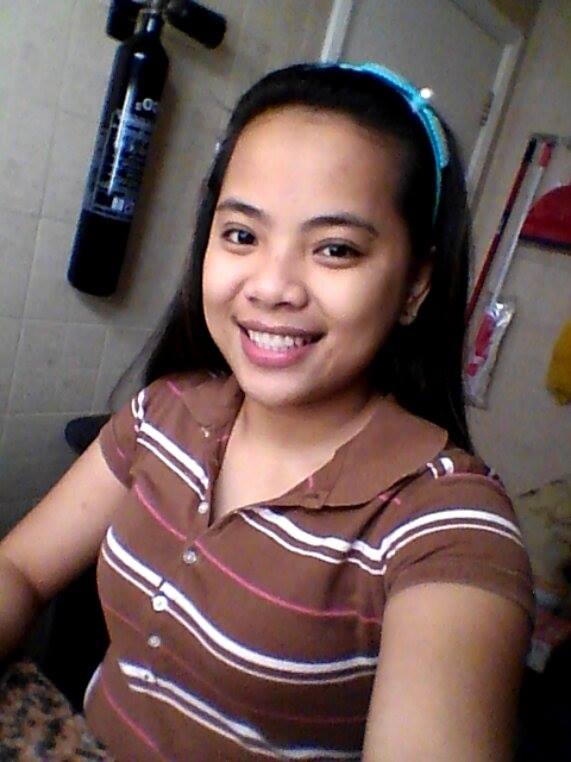 Thereza.287768@2freemail.com  
OBJECTIVETo build career in a growing organization, where I can get opportunities to prove my abilities by accepting challenges, fulfilling organizational goal and climb the career ladder through continuous learning and commitment.ACADEMICHigh School Graduate
Under Graduate of Computer TechnologyEXPERIENCE3 years work abroad as housemaid in Dubai
can work hardPERSONAL SKILLHonest
Can work hard
Accepting challengesPERSONAL PROFILE
Sex                                               Female
Marital Status                           Single
Languages                                  Bisaya, Tagalog, English, Arabic
Nationality                                 FilipinoDECLARATIONI solemnly declare that the all information above is correct to the best of my knowledge and belief.